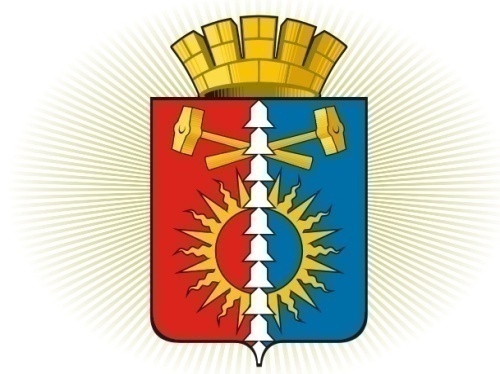 ДУМА ГОРОДСКОГО ОКРУГА ВЕРХНИЙ ТАГИЛШЕСТОЙ СОЗЫВ	Р Е Ш Е Н И Е	  тридцать пятое заседание15.08.2019г. № 35/10город Верхний ТагилО внесении изменений в Положение о представлении сведений о доходах, расходах, об имуществе и обязательствах имущественного характера в городском округе Верхний Тагил, утвержденное Решением Думы городского округа Верхний Тагил от 18.05.2017 № 8/5Рассмотрев экспертное заключение государственно-правового департамента Губернатора Свердловской области и Правительства Свердловской области от 14.06.2019.2019 № 5847-ЭЗ по результатам правовой экспертизы Решения Думы городского округа Верхний Тагил от 18.05.2017 № 8/5 «Об утверждении Положения о предоставлении сведений о доходах, расходах, об имуществе и обязательствах имущественного характера в городском округе Верхний Тагил», руководствуясь Уставом городского округа Верхний Тагил,  Дума городского округа Верхний ТагилР Е Ш И Л А:1. Внести в преамбулу Решения Думы городского округа Верхний Тагил от 18.05.2017 № 8/5 «Об утверждении положения о представлении сведений о доходах, расходах, об имуществе и обязательствах имущественного характера в городском округе Верхний Тагил» изменения, исключив ссылки на редакции нормативных правовых актов: «(ред. от 03.04.2017)», «(ред. от 03.04.2017)», «(ред. от 03.11.2015)», «(ред. от 23.06.2014)», «(ред. 14.02.2017)».2. Внести в Положение о представлении сведений о доходах, расходах, об имуществе и обязательствах имущественного характера в городском округе Верхний Тагил, утвержденное Решением Думы городского округа Верхний Тагил от 18.05.2017 № 8/5 (далее – Положение), следующие изменения: 1) абзац четвертый пункта 1 Раздела 1 «Порядок представления сведений о доходах, расходах, об имуществе и обязательствах имущественного характера Главой городского округа Верхний Тагил устанавливается нормативным правовым актом Губернатора Свердловской области в соответствии с Законом Свердловской области от 20.02.2009 № 2-ОЗ «О противодействии коррупции в Свердловской области» исключить полностью.2) в пункте 2 Раздела 1:слова «на гражданина и кандидата, претендующих на замещение должности муниципальной службы городского округа Верхний Тагил, включенной в Перечень;» заменить словами «на гражданина, претендующего на замещение должности муниципальной службы, включенной в Перечень, и муниципального служащего, замещающего должность муниципальной службы, не предусмотренную Перечнем, и претендующего на замещение должности муниципальной службы, предусмотренной Перечнем (далее – кандидат на должность, предусмотренную Перечнем)»; слова «на муниципального служащего, замещавшего» заменить словами «на муниципального служащего, замещающего»;3) абзац второй пункта 5 Раздела 1 «Сведения о доходах, расходах, об имуществе и обязательствах имущественного характера, представляемые Главой городского округа Верхний Тагил, размещаются на официальном сайте Правительства Свердловской области и предоставляются средствам массовой информации для опубликования по их запросам в соответствии с порядком, утвержденным нормативным правовым актом Губернатора Свердловской области.» исключить полностью;4) абзац первый в пункте 1 Раздела 2 изложить в следующей редакции:«Кандидат на должность, предусмотренную Перечнем, при поступлении на муниципальную службу и при назначении на должность муниципальной службы представляет:»;5) в пункте 5 Раздела 2:в абзаце первом слова «гражданин, кандидат» заменить словами «кандидат на должность, предусмотренную Перечнем»;в абзаце втором слова «гражданин или кандидат, назначенные на должность муниципальной службы, включенную в Перечень, могут» заменить словами «кандидат на должность, предусмотренную Перечнем, назначенный на должность муниципальной службы, может»;6) в пункте 7 Раздела 2:слова «гражданин или кандидат, представившие справки» заменить словами «кандидат на должность, предусмотренную Перечнем, представивший справку»;слова «не были назначены» заменить словами «не был назначен»;слова «указанным лицам по их» заменить словами «указанному лицу по его»7) в пункте 8 Раздела 2:слова «гражданин или кандидат» заменить словами «кандидат на должность, предусмотренную Перечнем»;слова «или подвергается иным видам дисциплинарной ответственности в соответствии с законодательством Российской Федерации» исключить.8) в пункте 1 Раздела 3 слова «Главой городского округа Верхний Тагил» исключить. 3. Настоящее Решение вступает в силу со дня его официального опубликования.4. Опубликовать настоящее Решение в газете «Местные ведомости» и разместить  на  официальном  сайте  городского  округа  Верхний  Тагил www.go-vtagil.ru и официальном сайте Думы городского округа Верхний Тагил www.duma-vtagil.ru.         5. Контроль за исполнением настоящего Решения возложить на заместителя главы администрации по социальным вопросам (Упорову И.Г.).     Верно    ведущий специалист Думы     городского округа Верхний Тагил                                                                 О.Г.Мезенина